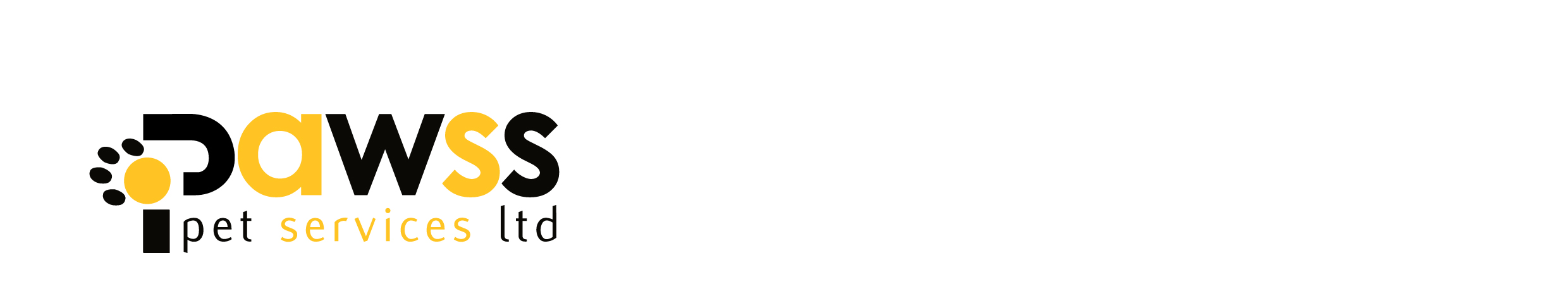 & Glenview Boarding Kennels